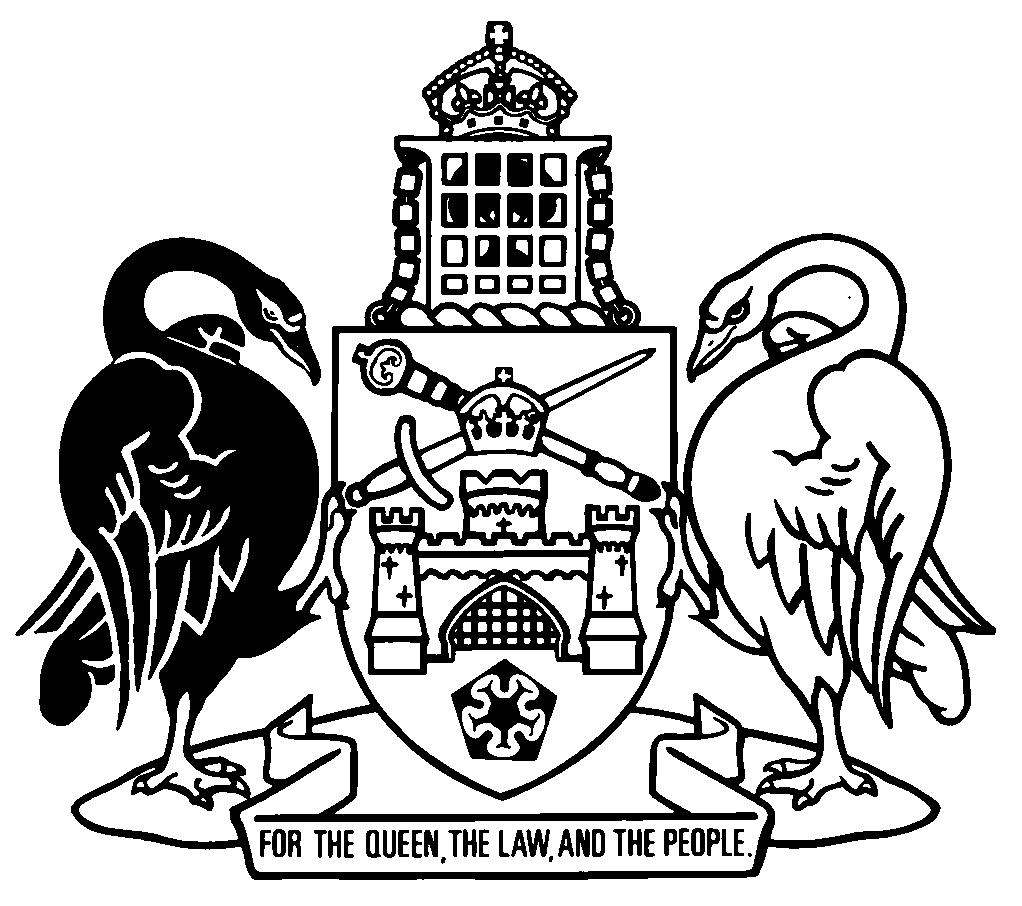 Australian Capital TerritoryMagistrates Court (Work Health and Safety Infringement Notices) Regulation 2011    SL2011-38made under theMagistrates Court Act 1930Republication No 8Effective:  1 July 2023Republication date: 1 July 2023Last amendment made by SL2023-2About this republicationThe republished lawThis is a republication of the Magistrates Court (Work Health and Safety Infringement Notices) Regulation 2011, made under the Magistrates Court Act 1930 (including any amendment made under the Legislation Act 2001, part 11.3 (Editorial changes)) as in force on .  It also includes any commencement, amendment, repeal or expiry affecting this republished law to .  The legislation history and amendment history of the republished law are set out in endnotes 3 and 4. Kinds of republicationsThe Parliamentary Counsel’s Office prepares 2 kinds of republications of ACT laws (see the ACT legislation register at www.legislation.act.gov.au):authorised republications to which the Legislation Act 2001 appliesunauthorised republications.The status of this republication appears on the bottom of each page.Editorial changesThe Legislation Act 2001, part 11.3 authorises the Parliamentary Counsel to make editorial amendments and other changes of a formal nature when preparing a law for republication.  Editorial changes do not change the effect of the law, but have effect as if they had been made by an Act commencing on the republication date (see Legislation Act 2001, s 115 and s 117).  The changes are made if the Parliamentary Counsel considers they are desirable to bring the law into line, or more closely into line, with current legislative drafting practice.  This republication includes amendments made under part 11.3 (see endnote 1).Uncommenced provisions and amendmentsIf a provision of the republished law has not commenced, the symbol  U  appears immediately before the provision heading.  Any uncommenced amendments that affect this republished law are accessible on the ACT legislation register (www.legislation.act.gov.au). For more information, see the home page for this law on the register.ModificationsIf a provision of the republished law is affected by a current modification, the symbol  M  appears immediately before the provision heading.  The text of the modifying provision appears in the endnotes.  For the legal status of modifications, see the Legislation Act 2001, section 95.PenaltiesAt the republication date, the value of a penalty unit for an offence against this law is $160 for an individual and $810 for a corporation (see Legislation Act 2001, s 133).Australian Capital TerritoryMagistrates Court (Work Health and Safety Infringement Notices) Regulation 2011made under theMagistrates Court Act 1930Contents	Page	1	Name of regulation	2	3	Dictionary	2	4	Notes	2	5	Purpose of regulation	3	6	Administering authority	3	7	Infringement notice offences	3	8	Infringement notice penalties	3	9	Contents of infringement notices—identifying authorised person	4	10	Contents of infringement notices—other information	4	11	Contents of reminder notice—identifying authorised person	4	12	Authorised people for infringement notice offences	5Schedule 1	Work health and safety legislation infringement notice offences and penalties	6Part 1.1	Work Health and Safety Act 2011	6Part 1.2	Work Health and Safety Regulation 2011	9Dictionary		33Endnotes		34	1	About the endnotes	34	2	Abbreviation key	34	3	Legislation history	35	4	Amendment history	37	5	Earlier republications	38Australian Capital TerritoryMagistrates Court (Work Health and Safety Infringement Notices) Regulation 2011     made under theMagistrates Court Act 19301	Name of regulationThis regulation is the Magistrates Court (Work Health and Safety Infringement Notices) Regulation 2011.3	DictionaryThe dictionary at the end of this regulation is part of this regulation.Note 1	The dictionary at the end of this regulation defines certain terms used in this regulation, and includes references (signpost definitions) to other terms defined elsewhere.For example, the signpost definition ‘inspector—see the Work Health and Safety Act 2011, dictionary.’ means that the term ‘inspector’ is defined in that dictionary and the definition applies to this regulation.Note 2	A definition in the dictionary (including a signpost definition) applies to the entire regulation unless the definition, or another provision of the regulation, provides otherwise or the contrary intention otherwise appears (see Legislation Act, s 155 and s 156 (1)).4	NotesA note included in this regulation is explanatory and is not part of this regulation.Note	See the Legislation Act, s 127 (1), (4) and (5) for the legal status of notes.5	Purpose of regulationThe purpose of this regulation is to provide for infringement notices under the Magistrates Court Act 1930, part 3.8 for certain offences against the work health and safety legislation.Note 1	The Magistrates Court Act 1930, pt 3.8 provides a system of infringement notices for offences against various Acts.  The infringement notice system is intended to provide an alternative to prosecution.Note 2	If an infringement notice is to be given to the Territory for an offence against the work health and safety legislation, the infringement notice may be given to the territory agency whose acts or omissions are alleged to contravene the work health and safety legislation and the territory agency may be specified in the infringement notice (see the Act, s 248).Note 3	An infringement notice served on a public authority for an offence against the work health and safety legislation is taken to be an infringement notice served on its successor if the successor is a public authority.  Similarly, any penalty paid by a public authority in relation to an infringement notice is taken to be a penalty paid by its successor if the successor is a public authority (see the Act, s 253).6	Administering authorityThe administering authority for an infringement notice offence against the work health and safety legislation is the regulator under the Work Health and Safety Act 2011.7	Infringement notice offencesThe Magistrates Court Act 1930, part 3.8 applies to an offence against a provision of the work health and safety legislation mentioned in schedule 1, column 2.8	Infringement notice penalties	(1)	The penalty payable for an offence against the work health and safety legislation, under an infringement notice for the offence, is the amount mentioned in schedule 1, column 4 for the offence.	(2)	The cost of serving a reminder notice for an infringement notice offence against the work health and safety legislation is $34.9	Contents of infringement notices—identifying authorised personAn infringement notice served on a person by an authorised person for an infringement notice offence against the work health and safety legislation must identify the authorised person by—	(a)	the authorised person’s full name, or surname and initials; or	(b)	any unique number given, for this regulation, to the authorised person by the administering authority.10	Contents of infringement notices—other information	(1)	An infringement notice served on a company by an authorised person for an infringement notice offence against the work health and safety legislation must include the company’s ACN.Note	The requirement under this section is additional to the requirement under the Magistrates Court Act 1930, s 121 (1) (c).	(2)	In this section:company means a company registered under the Corporations Act.11	Contents of reminder notice—identifying authorised personA reminder notice served on a person by an authorised person for an infringement notice offence against the work health and safety legislation must identify the authorised person by—	(a)	the authorised person’s full name, or surname and initials; or	(b)	any unique number given, for this regulation, to the authorised person by the administering authority.12	Authorised people for infringement notice offencesAn inspector may serve the following:	(a)	an infringement notice for an infringement notice offence against the work health and safety legislation;	(b)	a reminder notice for an infringement notice offence against the work health and safety legislation.Schedule 1	Work health and safety legislation infringement notice offences and penalties(see s 7 and s 8)Part 1.1	Work Health and Safety Act 2011Part 1.2	Work Health and Safety Regulation 2011Dictionary(see s 3)Note 1	The Legislation Act contains definitions and other provisions relevant to this regulation.Note 2	For example, the Legislation Act, dict, pt 1, defines the following terms:	Corporations Act	individualNote 3	Terms used in this regulation have the same meaning that they have in the Magistrates Court Act 1930 (see Legislation Act, s 148).  For example, the following terms are defined in the Magistrates Court Act 1930, dict:	administering authority	authorised person	infringement notice	infringement notice offence	reminder notice.inspector––see the Work Health and Safety Act 2011, dictionary.work health and safety legislation means—	(a)	the Work Health and Safety Act 2011; and	(b)	the Work Health and Safety Regulation 2011.Endnotes1	About the endnotesAmending and modifying laws are annotated in the legislation history and the amendment history.  Current modifications are not included in the republished law but are set out in the endnotes.Not all editorial amendments made under the Legislation Act 2001, part 11.3 are annotated in the amendment history.  Full details of any amendments can be obtained from the Parliamentary Counsel’s Office.Uncommenced amending laws are not included in the republished law.  The details of these laws are underlined in the legislation history.  Uncommenced expiries are underlined in the legislation history and amendment history.If all the provisions of the law have been renumbered, a table of renumbered provisions gives details of previous and current numbering.  The endnotes also include a table of earlier republications.2	Abbreviation key3	Legislation historyMagistrates Court (Work Health and Safety Infringement Notices) Regulation 2011 SL2011-38notified LR 22 December 2011s 1, s 2 commenced 22 December 2011 (LA s 75 (1))remainder commenced 1 January 2012 (s 2 and see Work Health and Safety Act 2011 A2011-35, s 2 and CN2011-12)as amended byMagistrates Court (Work Health and Safety Infringement Notices) Amendment Regulation 2013 (No 1) SL2013-12notified LR 13 June 2013s 1, s 2 commenced 13 June 2013 (LA s 75 (1))remainder commenced 1 July 2013 (s 2)Magistrates Court (Work Health and Safety Infringement Notices) Amendment Regulation 2015 (No 1) SL2015-7notified LR 26 February 2015s 1, s 2 commenced 26 February 2015 (LA s 75 (1))remainder commenced 27 February 2015 (s 2)Magistrates Court (Work Health and Safety Infringement Notices) Amendment Regulation 2015 (No 2) SL2015-16notified LR 6 May 2015s 1, s 2 commenced 6 May 2015 (LA s 75 (1))remainder commenced 7 May 2015 (s 2)Statute Law Amendment Act 2015 A2015-15 sch 3 pt 3.44notified LR 27 May 2015s 1, s 2 commenced 27 May 2015 (LA s 75 (1))sch 3 pt 3.44 commenced 10 June 2015 (s 2)Magistrates Court (Work Health and Safety Infringement Notices) Amendment Regulation 2018 (No 1) SL2018-7notified LR 10 May 2018s 1, s 2 commenced 10 May 2018 (LA s 75 (1))remainder commenced 11 May 2018 (s 2)Magistrates Court (Work Health and Safety Infringement Notices) Amendment Regulation 2023 (No 1) SL2023-2notified LR 9 February 2023s 1, s 2 commenced 9 February 2023 (LA s 75 (1))sch 1 commenced 1 July 2023 (s 2 (2) and see Work Health and Safety Amendment Regulation 2022 (No 1) SL2022-12 s 2 (3))remainder commenced 20 March 2023 (s 2 (1))4	Amendment historyCommencements 2	om LA s 89 (4)Authorised people for infringement notice offencess 12	am A2015-15 amdt 3.145, amdt 3.146Work Health and Safety Act 2011sch 1 pt 1.1	am SL2013-12 s 4; items renum R2 LA; SL2023-2 s 4, s 5; items renum R7 LAWork Health and Safety Regulation 2011sch 1 pt 1.2	am SL2013-12 ss 5-9; items renum R2 LA; SL2015-7 s 4; SL2015-16 s 4; SL2018-7 ss 4-6; items renum R6 LA; SL2023-2 ss 6-18; items renum R7 LA; SL2023-2 sch 1; items renum R8 LA5	Earlier republicationsSome earlier republications were not numbered. The number in column 1 refers to the publication order.  Since 12 September 2001 every authorised republication has been published in electronic pdf format on the ACT legislation register.  A selection of authorised republications have also been published in printed format. These republications are marked with an asterisk (*) in column 1.  Electronic and printed versions of an authorised republication are identical. ©  Australian Capital Territory 2023column 1itemcolumn 2offence provisioncolumn 3offence
penalty($)column 4infringement
penalty($)138 (1)1.1	for an individual10 0007201.2	for a body corporate50 0003 600238 (7)2.1	for an individual5 0006002.2	for a body corporate25 0003 000343 (1)3.1·	for an individual20 0004 0003.2·	for a body corporate100 00020 000443 (2)4.1·	for an individual20 0004 0004.2·	for a body corporate100 00020 000570 (1) (c)5.1	for an individual10 0007205.2	for a body corporate50 0003 600670 (1) (d)6.1	for an individual10 0007206.2	for a body corporate50 0003 600770 (1) (e)7.1	for an individual10 0007207.2	for a body corporate50 0003 600870 (2)8.1	for an individual10 0007208.2	for a body corporate50 0003 600972 (7)9.1	for an individual10 0007209.2	for a body corporate50 0003 6001074 (1)10.1	for an individual2 00024010.2	for a body corporate10 0001 2001175 (1)11.1	for an individual5 00060011.2	for a body corporate25 0003 0001279 (3)12.1	for an individual10 00072012.2	for a body corporate50 0003 6001379 (4)13.1	for an individual10 00072013.2	for a body corporate50 0003 6001497 (1)14.1	for an individual5 00060014.2	for a body corporate25 0003 0001519315.1	for an individual50 00072015.2	for a body corporate250 0003 60016210 (1)16.1·	for an individual5 0001 00016.2·	for a body corporate25 0005 0001727317.1	for an individual5 00060017.2	for a body corporate25 0003 000column 1itemcolumn 2offence provisioncolumn 3offence
penalty($)column 4infringement
penalty($)122 (3)1.1	for an individual3 6004321.2	for a body corporate18 0002 160242 (1)2.1	for an individual6 0007202.2	for a body corporate30 0003 600344 (2)3.1	for an individual6 0007203.2	for a body corporate30 0003 600444 (4)4.1	for an individual6 0007204.2	for a body corporate30 0003 600546 (2)5.1	for an individual3 6004325.2	for a body corporate18 0002 160646 (4)6.1	for an individual3 6004326.2	for a body corporate18 0002 160748 (2)7.1	for an individual6 0007207.2	for a body corporate30 0003 600850 (2)8.1	for an individual1 2501448.2	for a body corporate6 000720950 (3)9.1·	for an individual3 6007209.2·	for a body corporate18 0003 6001066 (2)10.1	for an individual3 60043210.2	for a body corporate18 0002 1601166 (5)11.1	for an individual3 60043211.2	for a body corporate18 0002 1601267 (4)12.1	for an individual6 00072012.2	for a body corporate30 0003 6001368 (1)13.1	for an individual3 60043213.2	for a body corporate18 0002 160146914.1	for an individual6 00072014.2	for a body corporate30 0003 6001576 (2)15.1	for an individual1 25014415.2	for a body corporate6 0007201677 (2)16.1	for an individual1 25014416.2	for a body corporate6 0007201777 (3)17.1	for an individual1 25014417.2	for a body corporate6 0007201877 (4)18.1	for an individual1 25014418.2	for a body corporate6 0007201977 (5)19.1	for an individual3 60043219.2	for a body corporate18 0002 1602079 (2)20.1	for an individual6 00072020.2	for a body corporate30 0003 6002180 (2)21.1	for an individual6 00072021.2	for a body corporate30 0003 6002280 (3)22.1	for an individual6 00072022.2	for a body corporate30 0003 6002323.1	for an individual6 00072023.2	for a body corporate30 0003 6002485 (1)24.1	for an individual3 60043224.2	for a body corporate18 0002 1602585 (2)25.1	for an individual3 60043225.2	for a body corporate18 0002 1602685 (3)26.1	for an individual3 60043226.2	for a body corporate18 0002 1602785 (4)27.1	for an individual1 25014427.2	for a body corporate6 0007202894 (1)28.1	for an individual1 25014428.2	for a body corporate6 000720299629.1	for an individual1 25014429.2	for a body corporate6 000720309730.1	for an individual1 25014430.2	for a body corporate6 0007203198 (1)31.1	for an individual1 25014431.2	for a body corporate6 0007203211132.1	for an individual1 25014432.2	for a body corporate6 00072033142 (1)33.1	for an individual1 25014433.2	for a body corporate6 00072034150 (1)34.1	for an individual3 60043234.2	for a body corporate18 0002 16035150 (2)35.1	for an individual3 60043235.2	for a body corporate18 0002 16036150 (3)36.1	for an individual1 25014436.2	for a body corporate6 0007203715437.1	for an individual6 00072037.2	for a body corporate30 0003 60038155 (1)38.1	for an individual6 00072038.2	for a body corporate30 0003 60039155 (2)39.1	for an individual6 00072039.2	for a body corporate30 0003 6004015940.1	for an individual6 00072040.2	for a body corporate30 0003 6004116041.1	for an individual6 00072041.2	for a body corporate30 0003 60042165 (1)42.1	for an individual3 60043242.2	for a body corporate18 0002 16043165 (2)43.1	for an individual1 25014443.2	for a body corporate6 0007204417044.1	for an individual1 25014444.2	for a body corporate6 00072045175 (1)45.1	for an individual1 25014445.2	for a body corporate6 00072046175 (2)46.1	for an individual1 25014446.2	for a body corporate6 00072047175 (3)47.1	for an individual1 25014447.2	for a body corporate6 0007204818048.1	for an individual1 25014448.2	for a body corporate6 00072049181 (2)49.1	for an individual1 25014449.2	for a body corporate6 00072050181 (3)50.1	for an individual1 25014450.2	for a body corporate6 00072051181 (4)51.1	for an individual1 25014451.2	for a body corporate6 00072052182 (2)52.1	for an individual1 25014452.2	for a body corporate6 00072053182 (3)53.1	for an individual1 25014453.2	for a body corporate6 00072054182 (4)54.1	for an individual3 60043254.2	for a body corporate18 0002 16055182 (5)55.1	for an individual1 25014455.2	for a body corporate6 00072056224 (1)56.1	for an individual3 60043256.2	for a body corporate18 0002 16057224 (2)57.1	for an individual3 60043257.2	for a body corporate18 0002 16058225 (2)58.1·	for an individual6 0001 20058.2·	for a body corporate30 0006 00059225 (5)59.1·	for an individual6 0001 20059.2·	for a body corporate30 0006 00060226 (1)60.1	for an individual1 25014460.2	for a body corporate6 00072061226 (3)61.1	for an individual1 25014461.2	for a body corporate6 00072062226 (4)62.1	for an individual1 25014462.2	for a body corporate6 0007206322863.1	for an individual1 25014463.2	for a body corporate6 00072064229 (1)64.1	for an individual1 25014464.2	for a body corporate6 00072065229 (2)65.1	for an individual1 25014465.2	for a body corporate6 00072066230 (1)66.1	for an individual1 25014466.2	for a body corporate6 00072067230 (2)67.1	for an individual1 25014467.2	for a body corporate6 00072068230 (3)68.1	for an individual1 25014468.2	for a body corporate6 00072069237 (2)69.1	for an individual1 25014469.2	for a body corporate6 00072070237 (4)70.1	for an individual1 25014470.2	for a body corporate6 00072071237 (5)71.1	for an individual1 25014471.2	for a body corporate6 00072072238 (2)72.1	for an individual6 00072072.2	for a body corporate30 0003 6007325373.1	for an individual3 60043273.2	for a body corporate18 0002 1607425474.1	for an individual3 60043274.2	for a body corporate18 0002 16075260 (3)75.1	for an individual1 25014475.2	for a body corporate6 00072076260 (4)76.1	for an individual1 25014476.2	for a body corporate6 00072077260 (5)77.1	for an individual1 25014477.2	for a body corporate6 00072078262 (1)78.1	for an individual1 25014478.2	for a body corporate6 00072079273 (3)79.1	for an individual1 25014479.2	for a body corporate6 00072080273 (4)80.1	for an individual1 25014480.2	for a body corporate6 00072081275 (1)81.1	for an individual1 25014481.2	for a body corporate6 00072082282 (1)82.1	for an individual1 25014482.2	for a body corporate6 0007208328783.1	for an individual1 25014483.2	for a body corporate6 00072084288 (1)84.1	for an individual1 25014484.2	for a body corporate6 0007208529685.1	for an individual3 60043285.2	for a body corporate18 0002 16086299 (1)86.1	for an individual6 00072086.2	for a body corporate30 0003 60087300 (1)87.1	for an individual6 00072087.2	for a body corporate30 0003 60088300 (2)88.1	for an individual6 00072088.2	for a body corporate30 0003 6008930189.1	for an individual3 60043289.2	for a body corporate18 0002 1609030290.1·	for an individual3 60072090.2·	for a body corporate18 0003 60091303 (1)91.1	for an individual1 25014491.2	for a body corporate6 00072092303 (2)92.1	for an individual1 25014492.2	for a body corporate6 00072093303 (3)93.1	for an individual3 60043293.2	for a body corporate18 0002 16094303 (4)94.1·	for an individual1 25025094.2·	for a body corporate6 0001 20095304 (3)95.1	for an individual3 60043295.2	for a body corporate18 0002 16096304 (4)96.1	for an individual3 60043296.2	for a body corporate18 0002 16097304 (5)97.1	for an individual1 25014497.2	for a body corporate6 00072098306 (3)98.1	for an individual6 00072098.2	for a body corporate30 0003 6009930899.1	for an individual3 60043299.2	for a body corporate18 0002 160100309 (1)100.1	for an individual6 000720100.2	for a body corporate30 0003 600101312101.1	for an individual3 600432101.2	for a body corporate18 0002 160102313 (1)102.1	for an individual1 250144102.2	for a body corporate6 000720103313 (2)103.1	for an individual1 250144103.2	for a body corporate6 000720104313 (3)104.1	for an individual3 600432104.2	for a body corporate18 0002 160105313 (4)105.1	for an individual1 250144105.2	for a body corporate6 000720106316106.1	for an individual3 600432106.2	for a body corporate18 0002 160107317 (1)107.1	for an individual3 600432107.2	for a body corporate18 0002 160108326 (1)108.1	for an individual1 250144108.2	for a body corporate6 000720109326 (2)109.1	for an individual1 250144109.2	for a body corporate6 000720110330 (1)110.1·	for an individual6 0001 200110.2·	for a body corporate30 0006 000111330 (3)111.1·	for an individual6 0001 200111.2·	for a body corporate30 0006 000112330 (4)112.1·	for an individual6 0001 200112.2·	for a body corporate30 0006 000113339 (1)113.1·	for an individual6 0001 200113.2·	for a body corporate30 0006 000114339 (3)114.1·	for an individual6 0001 200114.2·	for a body corporate30 0006 000115340 (3)115.1	for an individual1 250144115.2	for a body corporate6 000720116340 (4)116.1	for an individual1 250144116.2	for a body corporate6 000720117346 (1)117.1·	for an individual6 0001 200117.2·	for a body corporate30 0006 000118346 (3)118.1·	for an individual3 600720118.2·	for a body corporate18 0003 600119348 (6)119.1	for an individual6 000720119.2	for a body corporate30 0003 600120376120.1·	for an individual6 0001 200120.2·	for a body corporate30 0006 000121378 (1)121.1	for an individual1 250144121.2	for a body corporate6 000720122378 (2)122.1	for an individual1 250144122.2	for a body corporate6 000720123388 (2)123.1·	for an individual3 600720123.2·	for a body corporate18 0003 600124388 (3)124.1·	for an individual3 600720124.2·	for a body corporate18 0003 600125390 (2)125.1	for an individual1 250144125.2	for a body corporate6 000720126390 (3)126.1	for an individual1 250144126.2	for a body corporate6 000720127391 (3)127.1	for an individual1 250144127.2	for a body corporate6 000720128404 (1)128.1	for an individual1 250144128.2	for a body corporate6 000720129404 (2)129.1	for an individual1 250144129.2	for a body corporate6 000720130409 (1)130.1·	for an individual3 600720130.2·	for a body corporate18 0003 600131415 (1)131.1·	for an individual6 0001 200131.2·	for a body corporate30 0006 000132415 (2)132.1·	for an individual3 600720132.2·	for a body corporate18 0003 600133418 (1)133.1	for an individual1 250144133.2	for a body corporate6 000720134418 (2)134.1	for an individual1 250144134.2	for a body corporate6 000720135418B135.1·	for an individual6 0001 200135.2·	for a body corporate30 0006 000136418BAA136.1·	for an individual6 0001 200136.2·	for a body corporate30 0006 000137418D (1)137.1·	for an individual6 0001 200137.2·	for a body corporate30 0006 000138418D (4)138.1·	for an individual1 250250138.2·	for a body corporate6 0001 200139418D (5)139.1·	for an individual1 250250139.2·	for a body corporate6 0001 200140419 (1)140.1·	for an individual6 0001 200140.2·	for a body corporate30 0006 000141423 (2)141.1	for an individual1 250144141.2	for a body corporate6 000720142425 (1)142.1	for an individual3 600432142.2	for a body corporate18 0002 160143425 (2)143.1	for an individual3 600432143.2	for a body corporate18 0002 160144426 (1)144.1	for an individual3 600432144.2	for a body corporate18 0002 160145427 (1)145.1	for an individual3 600432145.2	for a body corporate18 0002 160146427 (2)146.1	for an individual3 600432146.2	for a body corporate18 0002 160147429 (5)147.1	for an individual3 600432147.2	for a body corporate18 0002 160148432 (5)148.1	for an individual3 600432148.2	for a body corporate18 0002 160149434149.1	for an individual6 000720149.2	for a body corporate30 0003 600150438 (1)150.1	for an individual3 600432150.2	for a body corporate18 0002 160151438 (2)151.1	for an individual3 600432151.2	for a body corporate18 0002 160152444 (1)152.1	for an individual1 250144152.2	for a body corporate6 000720153444 (2)153.1	for an individual1 250144153.2	for a body corporate6 000720154445 (3)154.1	for an individual1 250144154.2	for a body corporate6 000720155445 (4)155.1	for an individual1 250144155.2	for a body corporate6 000720156446 (1)156.1·	for an individual3 600720156.2·	for a body corporate18 0003 600157446 (3)157.1·	for an individual3 600720157.2·	for a body corporate18 0003 600158449158.1	for an individual6 000720158.2	for a body corporate30 0003 600159450159.1	for an individual6 000720159.2	for a body corporate30 0003 600160451 (5)160.1	for an individual3 600432160.2	for a body corporate18 0002 160161458161.1·	for an individual6 0001 200161.2·	for a body corporate30 0006 000162461 (1)162.1	for an individual1 250144162.2	for a body corporate6 000720163461 (2)163.1	for an individual1 250144163.2	for a body corporate6 000720164464 (3)164.1	for an individual3 600432164.2	for a body corporate18 0002 160165465 (1)165.1	for an individual3 600432165.2	for a body corporate18 0002 160166465 (2)166.1	for an individual3 600432166.2	for a body corporate18 0002 160167465 (3)167.1	for an individual3 600432167.2	for a body corporate18 0002 160168466 (1)168.1	for an individual3 600432168.2	for a body corporate18 0002 160169466 (3)169.1	for an individual3 600432169.2	for a body corporate18 0002 160170482 (3)170.1	for an individual3 600432170.2	for a body corporate18 0002 160171505 (1)171.1	for an individual1 250144171.2	for a body corporate6 000720172506 (1)172.1	for an individual1 250144172.2	for a body corporate6 000720173507 (1)173.1	for an individual1 250144173.2	for a body corporate6 000720174512174.1	for an individual1 250144174.2	for a body corporate6 000720175513 (1)175.1	for an individual1 250144175.2	for a body corporate6 000720176525176.1	for an individual1 250144176.2	for a body corporate6 000720177529177.1	for an individual3 600432177.2	for a body corporate18 0002 160178555 (4)178.1·	for an individual6 0001 200178.2·	for a body corporate30 0006 000179555 (5)179.1·	for an individual3 600720179.2·	for a body corporate18 0003 600180572 (4)180.1	for an individual1 250144180.2	for a body corporate6 000720181587 (1)181.1	for an individual1 250144181.2	for a body corporate6 000720182588 (1)182.1	for an individual1 250144182.2	for a body corporate6 000720183593183.1	for an individual1 250144183.2	for a body corporate6 000720184594 (1)184.1	for an individual1 250144184.2	for a body corporate6 000720185607185.1	for an individual1 250144185.2	for a body corporate6 000720A = ActNI = Notifiable instrumentAF = Approved formo = orderam = amendedom = omitted/repealedamdt = amendmentord = ordinanceAR = Assembly resolutionorig = originalch = chapterpar = paragraph/subparagraphCN = Commencement noticepres = presentdef = definitionprev = previousDI = Disallowable instrument(prev...) = previouslydict = dictionarypt = partdisallowed = disallowed by the Legislative r = rule/subruleAssemblyreloc = relocateddiv = divisionrenum = renumberedexp = expires/expiredR[X] = Republication NoGaz = gazetteRI = reissuehdg = headings = section/subsectionIA = Interpretation Act 1967sch = scheduleins = inserted/addedsdiv = subdivisionLA = Legislation Act 2001SL = Subordinate lawLR = legislation registersub = substitutedLRA = Legislation (Republication) Act 1996underlining = whole or part not commencedmod = modified/modificationor to be expiredRepublication No and dateEffectiveLast amendment made byRepublication forR1
1 Jan 20121 Jan 2012–
30 June 2013not amendednew regulationR2
1 July 20131 July 2013–
26 Feb 2015SL2013-12amendments by SL2013-12R3
27 Feb 201527 Feb 2015–
6 May 2015SL2015-7amendments by SL2015-7R4
7 May 20157 May 2015–
9 June 2015SL2015-16amendments by SL2015-16R5
10 June 201510 June 2015–
10 May 2018A2015-15amendments by A2015-15R6
11 May 201811 May 2018–
19 Mar 2023SL2018-7amendments by SL2018-7R7
20 Mar 202320 Mar 2023–
30 June 2023SL2023-2amendments by SL2023-2